Vasia Mavrogianni- Τίτλος, γνωστικό αντικείμενο:	Professor, Obstetrics – Reproduction of animals- Φωτογραφία: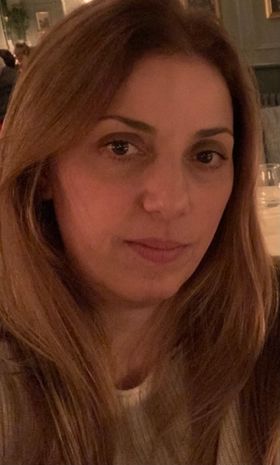 - Ερευνητικά Ενδιαφέροντα:Reproductive problems and disorders of small ruminants- Βιογραφικό:Graduate (2002) and Doctor of Philosophy (2006) of Veterinary Faculty, University of Thessaly. European Veterinary Specialisation (2009) in Small Ruminant Health Management (Dip.ECSRHM). Professor (2023) at Veterinary Faculty, University Thessaly. Grant holder in 4 research projects. Publications: 77 papers, >2.500 citations (h-index: 24), 190 abstracts in proceedings, 15 invited presentations. Conference organiser: Annual conference of the European College of Small Ruminant Health Management (2018, Thessaloniki, Greece), CPD course ‘Mammary disorders of sheep’ (2019, Karditsa, Greece). Guest-editor of a special thematic volume in Small Ruminant Research (2010). Awards: scholarship for student academic achievements by the State Scholarship Foundation (1999), academic postgraduate scholarship by the Ministry of Education (2002).- Επικαιροποιημένο αναλυτικό βιογραφικό:Έχει ήδη διαβιβαστεί στους υπεύθυνους διαχείρισης του ιστοχώρου.- Μαθήματα διδασκαλίας:Obstetrics and Reproduction IObstetrics and Reproduction ΙΙObstetrics and Reproduction ΙΙΙObstetrics and Reproduction IVPracticals in Obstetrics and Reproduction of domestic animals ΙPracticals in Obstetrics and Reproduction of domestic animals ΙΙSpecialised lectures in small ruminant reproductive management.- Επιλεγμένες δημοσιεύσεις:In total: 77 papers – the most recent chronologically are cited.LIANOU DT, CHATZIPRODROMIDOU IP, VASILEIOU NGC, MICHAEL CK, MAVROGIANNI VS, POLITIS AP, KORDALIS NG, BILLINIS C, GIANNAKOPOULOS A, PAPADOPOULOS E, GIANNENAS I, IOANNIDI KS, KATSAFADOU AI, GOUGOULIS DA, LACASTA D, CAROPRESE M, FTHENAKIS GC (2020) A detailed questionnaire for the evaluation of health management in dairy sheep and goats. Animals, 10:1489.CHATZOPOULOS DC, LIANOU DT, MICHAEL CK, GOUGOULIS DA, MAVROGIANNI VS, VASILEIOU NGC, KATSAFADOU AI, POLITIS AP, KORDALIS NG, KATSAROU EI, IOANNIDI KS, PETINAKI E, FTHENAKIS GC (2020) Streptococcus spp. from bulk-tank milk and milking machine teatcups on small ruminant farms, and factors potentially associated with their isolation. Journal of Dairy Research, 87:277-281.IOANNIDI KS, VASILEIOU NGC, BARBAGIANNI MS, ORFANOU DC, CHOUZOURIS TM, DOVOLOU E, CHATZOPOULOS DC, KARAVANIS E, PAPADOPOULOS N, FTHENAKIS GC, AMIRIDIS GS, MAVROGIANNI VS (2020) Clinical, ultrasonographic, bacteriological, cytological and histological findings during uterine involution in ewes with pregnancy toxaemia and subsequent reproductive efficiency uterine infection. Animal Reproduction Science, 218, 106460.IOANNIDI KS, VASILEIOU NGC, BARBAGIANNI MS, ORFANOU DC, MANTZIARAS G, CHOUZOURIS TM, DOVOLOU E, CHATZOPOULOS DC, KARAVANIS E, PAPADOPOULOS N, KATSAFADOU AI, FRAGKOU AI, KORDALIS NG, AMIRIDIS GS, FTHENAKIS GC, MAVROGIANNI VS (2020) Clinical, ultrasonographic, bacteriological, cytological and histopathological findings of uterine involution in ewes with uterine infection. Pathogens, 9:54.KATSAFADOU AI, TSANGARIS GT, VASILEIOU NGC, IOANNIDI KS, ANAGNOSTOPOULOS AK, BILLINIS C, FRAGKOU IA, PAPADOPOULOS E, MAVROGIANNI VS, MICHAEL C, ADDIS MF, FTHENAKIS GC (2020) Detailed data from experimentally-induced mastitis in ewes, with the aim to evaluate cathelicidin-1 in milk. Data in Brief, 29:105259.- Στοιχεία επικοινωνίας:vmavrog@vet.uth.gr, +30.2441.066075.